General Information:Teacher Cadet-Educational Psychology is a dual credit accrual, AP-weighted course offered through the following post-secondary institutions listed below. The pre-requisite for this second-level course is Teacher Cadet-Experiencing Education (our traditional TC course).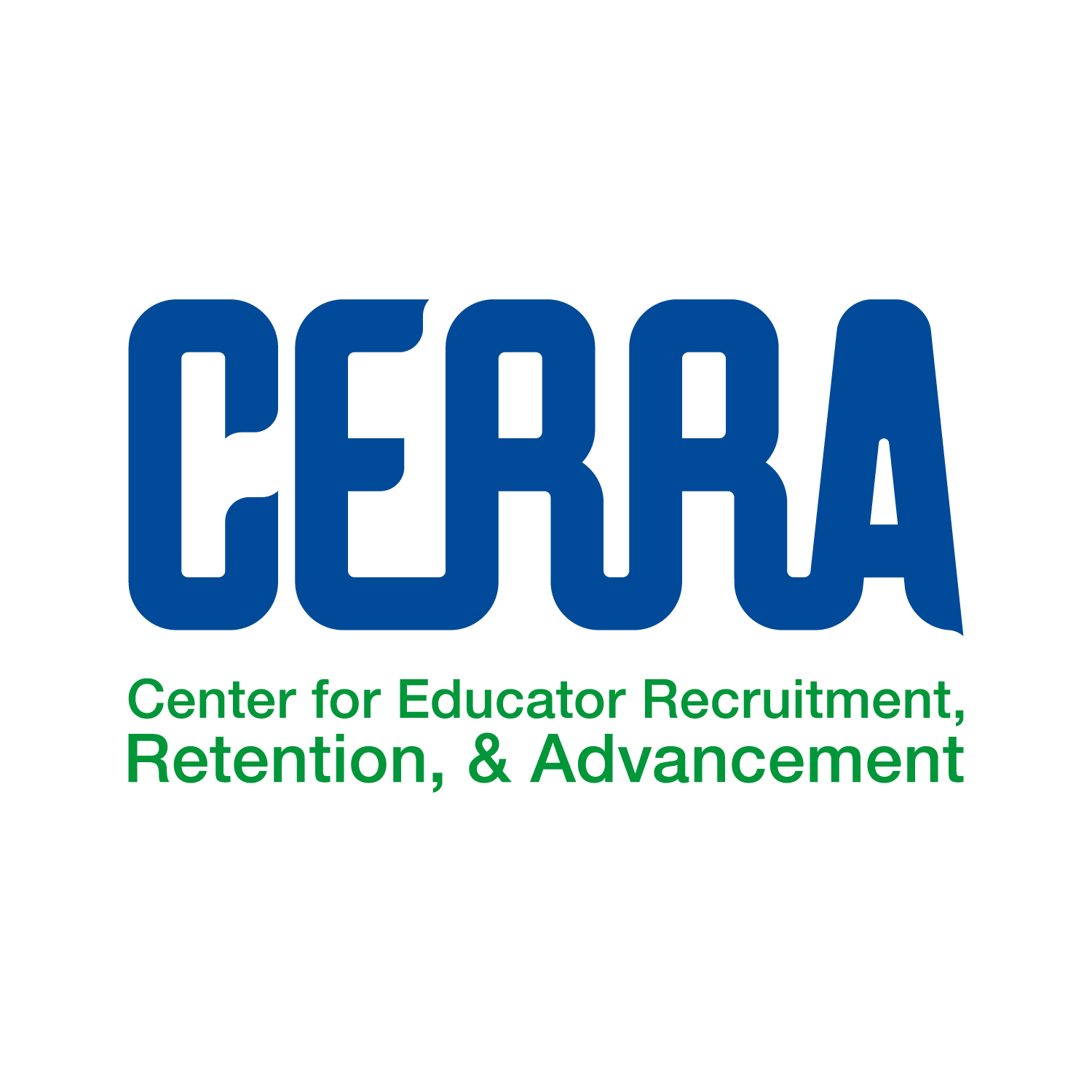 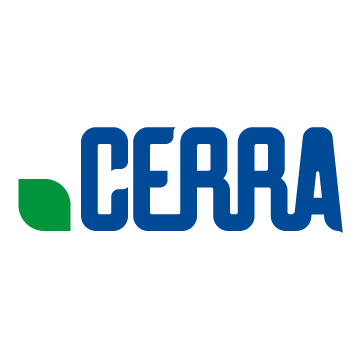 To offer this class, each school/district must (1) gain district and school approval to offer the course; (2) designate an existing Teacher Cadet instructor to teach the course; (3) sign a MOA with one of the partner institutions; and (4) submit the MOA to the State Department of Education.Contacts:Clemson University						The CitadelDr. Leigh Martin; Dr. Michelle Cook					Dr. Christopher Daguehaltiwa@clemson.edu; mcook@g.clemson.edu	cdague@citadel.eduCollege of Charleston						U of SC AikenDr. Tracey Hunter-Doniger						Dr. Timothy Lintnerhunterdonigertl@cofc.edu						tlintner@usca.eduFrancis Marion University					U of SC BeaufortDr. Polly Haselden						Dr. Bruce Marlowekhaselden@fmarion.edu						bmarlowe@uscb.eduLimestone University						Winthrop UniversityDr. Virginia Scates						Mrs. Erica Pantonvscates@limestone.edu						pantone@winthrop.eduPresbyterian CollegeDr. Patricia Jones; Ms. Kim Windsorpljones@presby.edu; kwwindsor@presby.eduPlease complete the following and submit to your CERRA Program Facilitator:Instructor Name:Instructor Email:School Name:School District:Current TC Program in Place: Yes/No  Experiencing Education, 11th Ed. Training: Yes/NoPrincipal Name:Principal Email:Principal Approval: Yes/NoDistrict Curriculum Contact:District Curriculum Contact Email:District Approval: Yes/NoPreferred College Partner:Implementation Year/Semester:	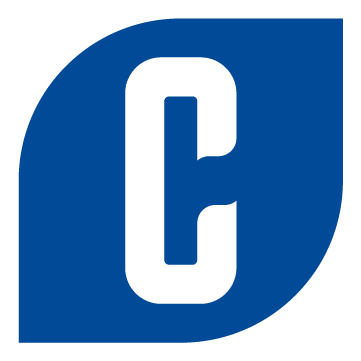 